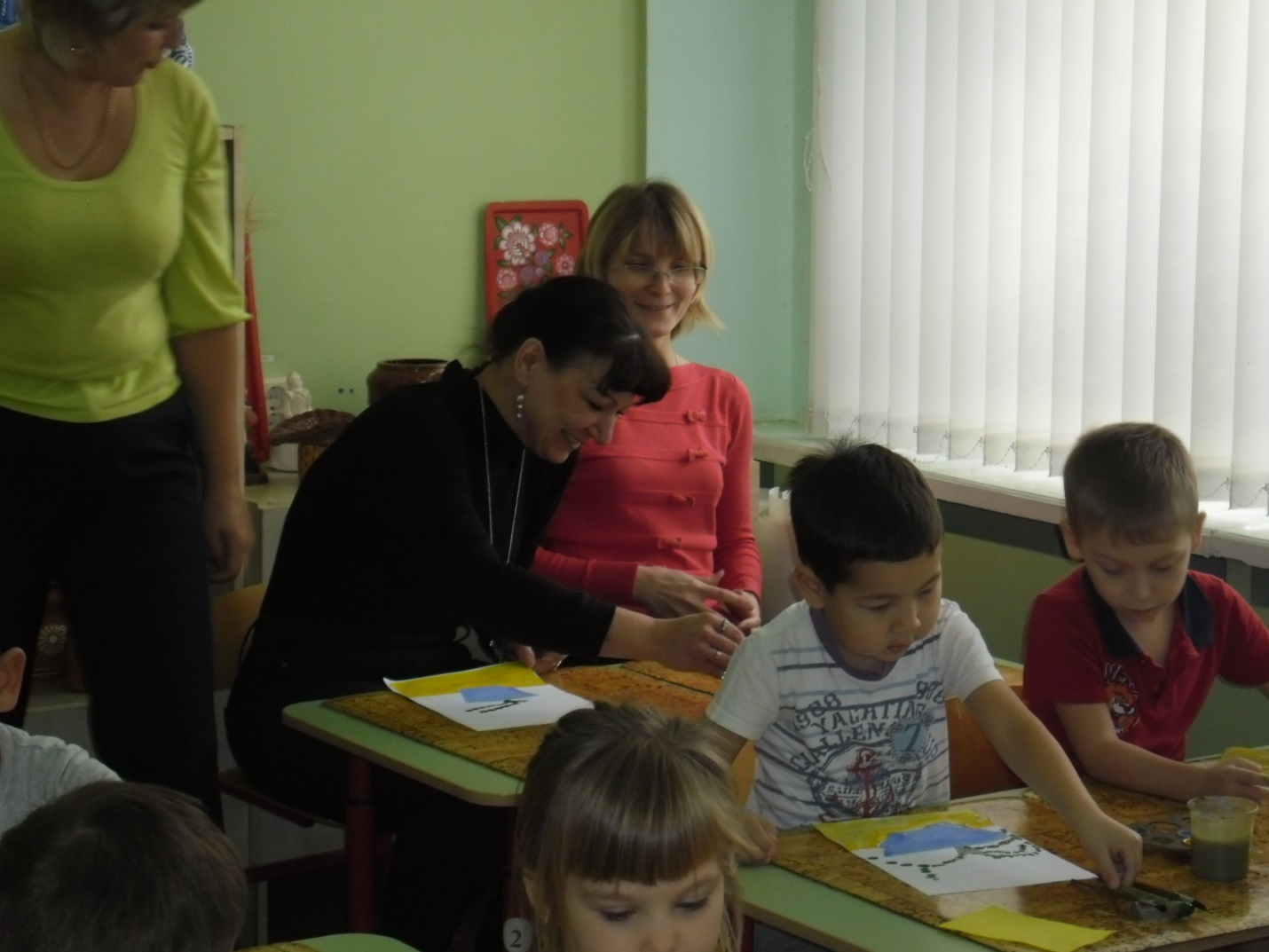 Открытое занятие в старшей группе №8.Родители, как дети – рисуют с интересом!!!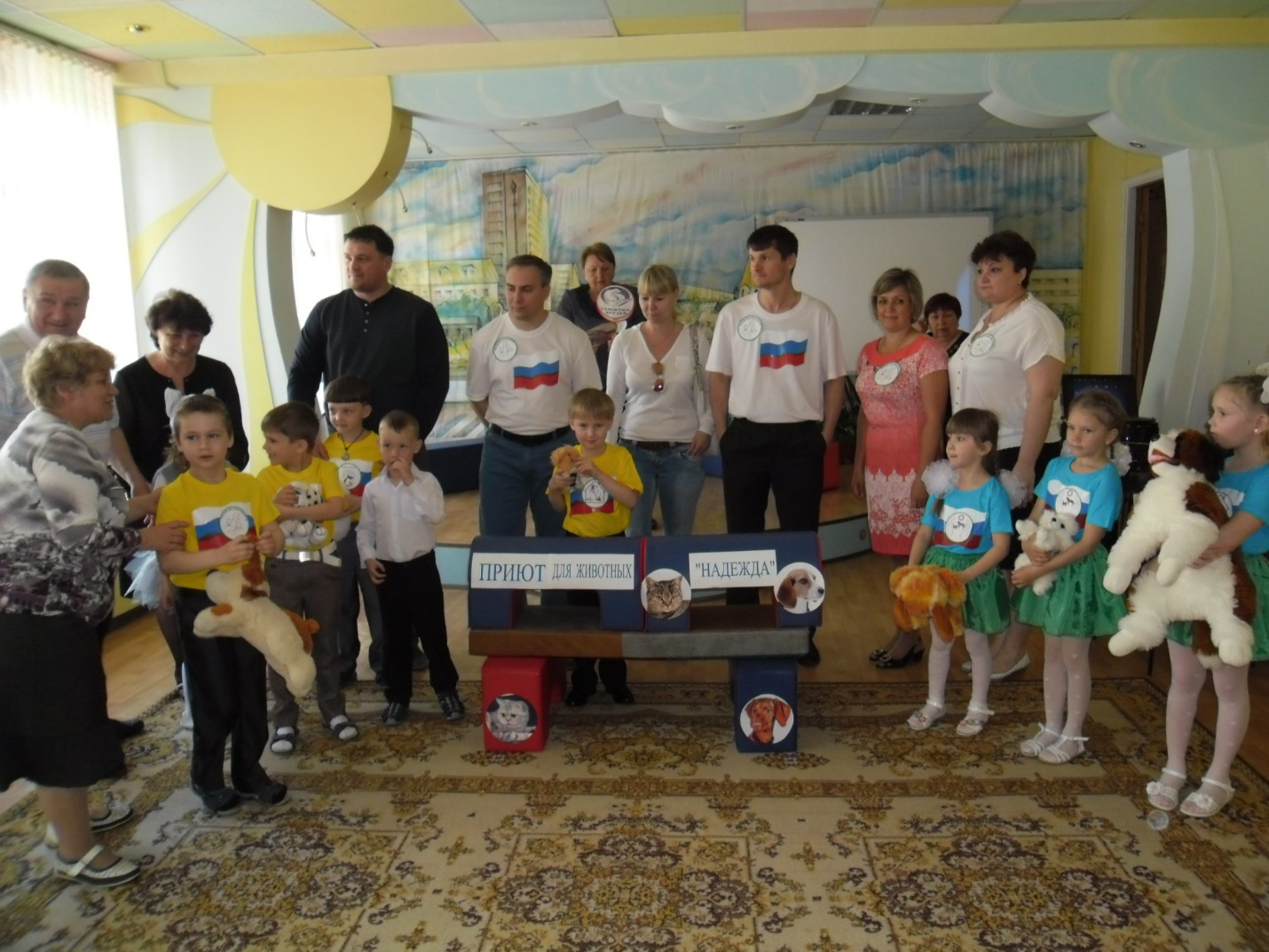              Экологический театр совместно с родителями  «Берегите животных». 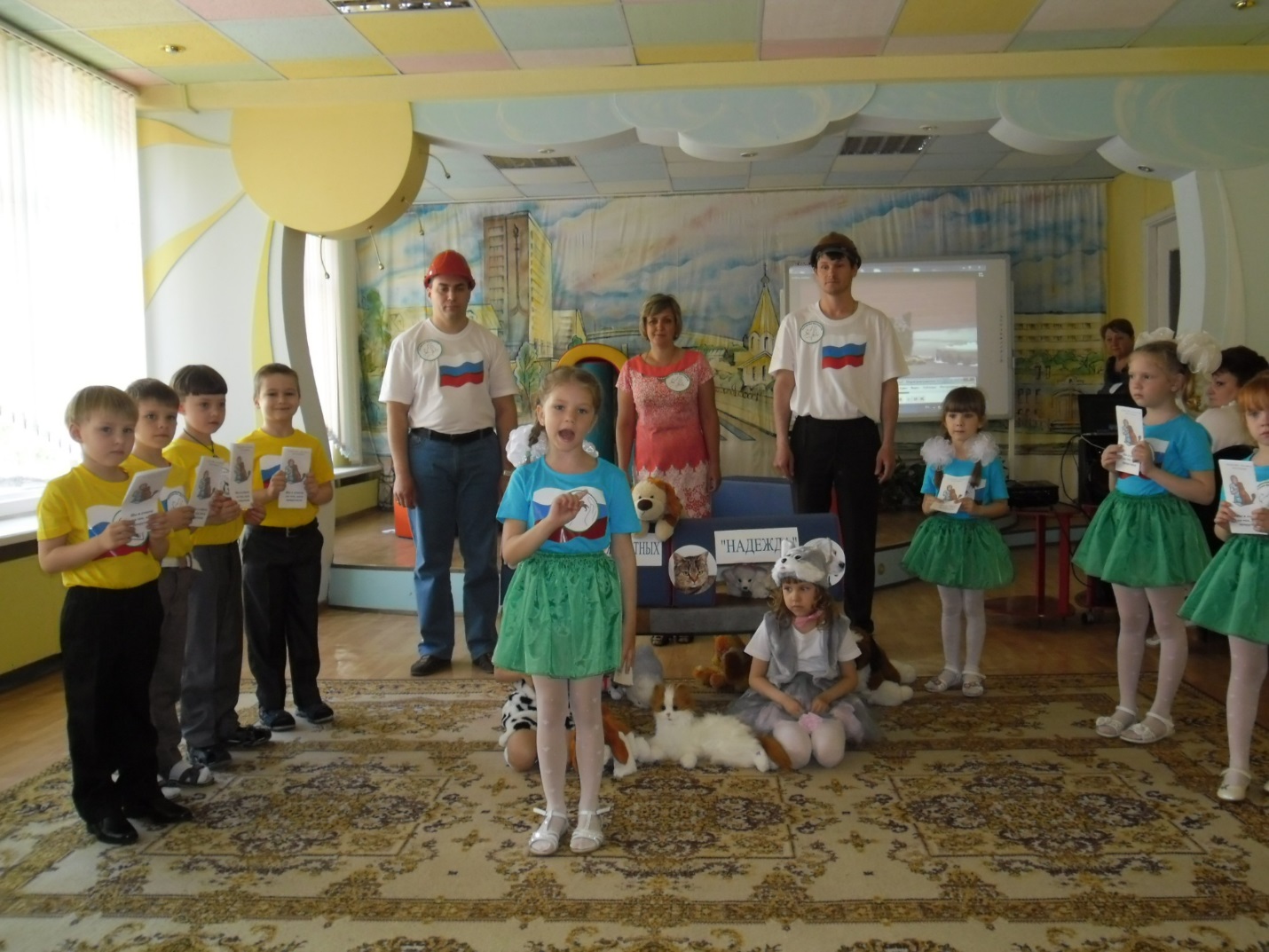 Родительское собрание. Рекомендации воспитателя по ИЗО.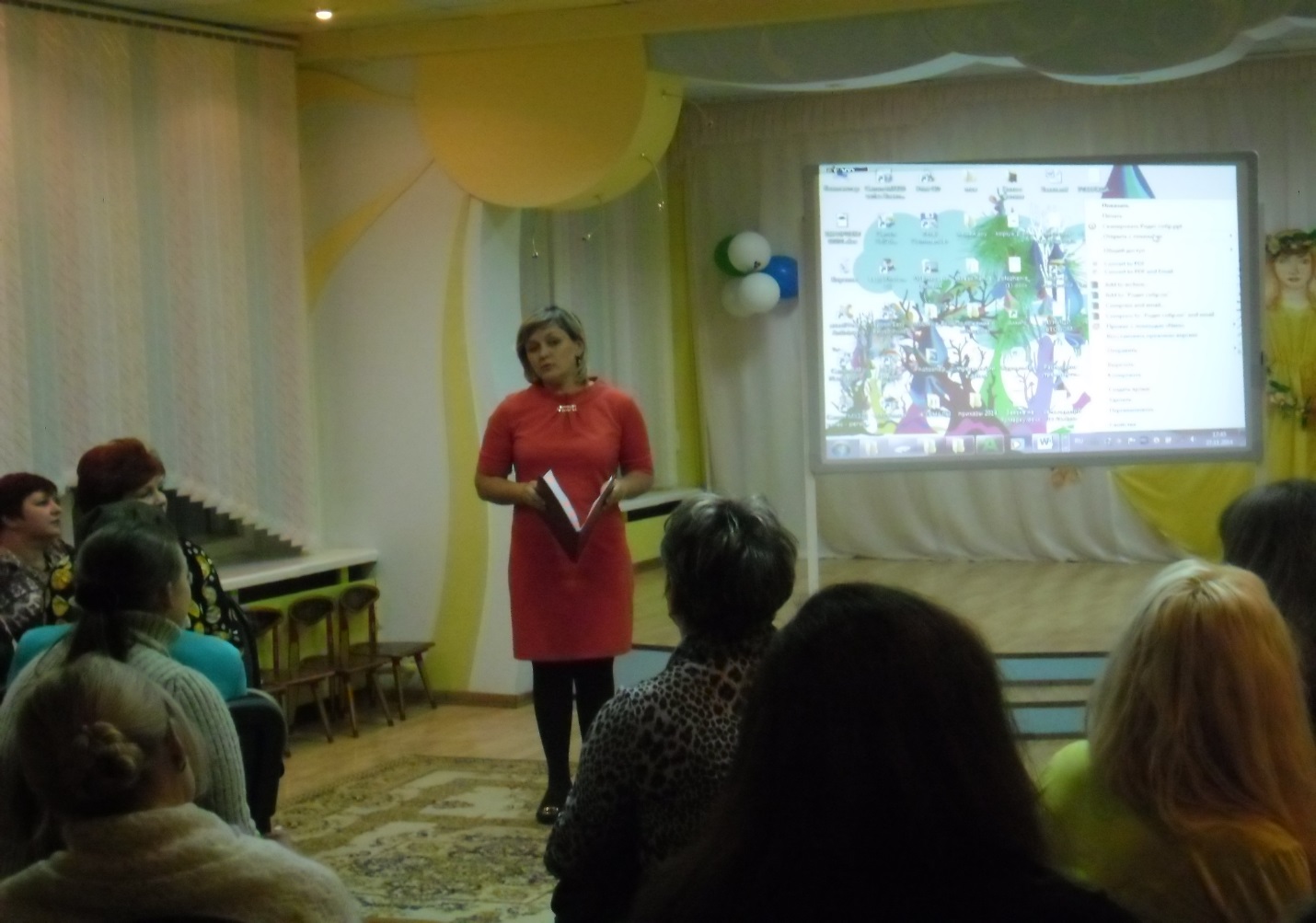 Родители активно участвуют в обсуждении проблемы художественно-эстетического воспитания.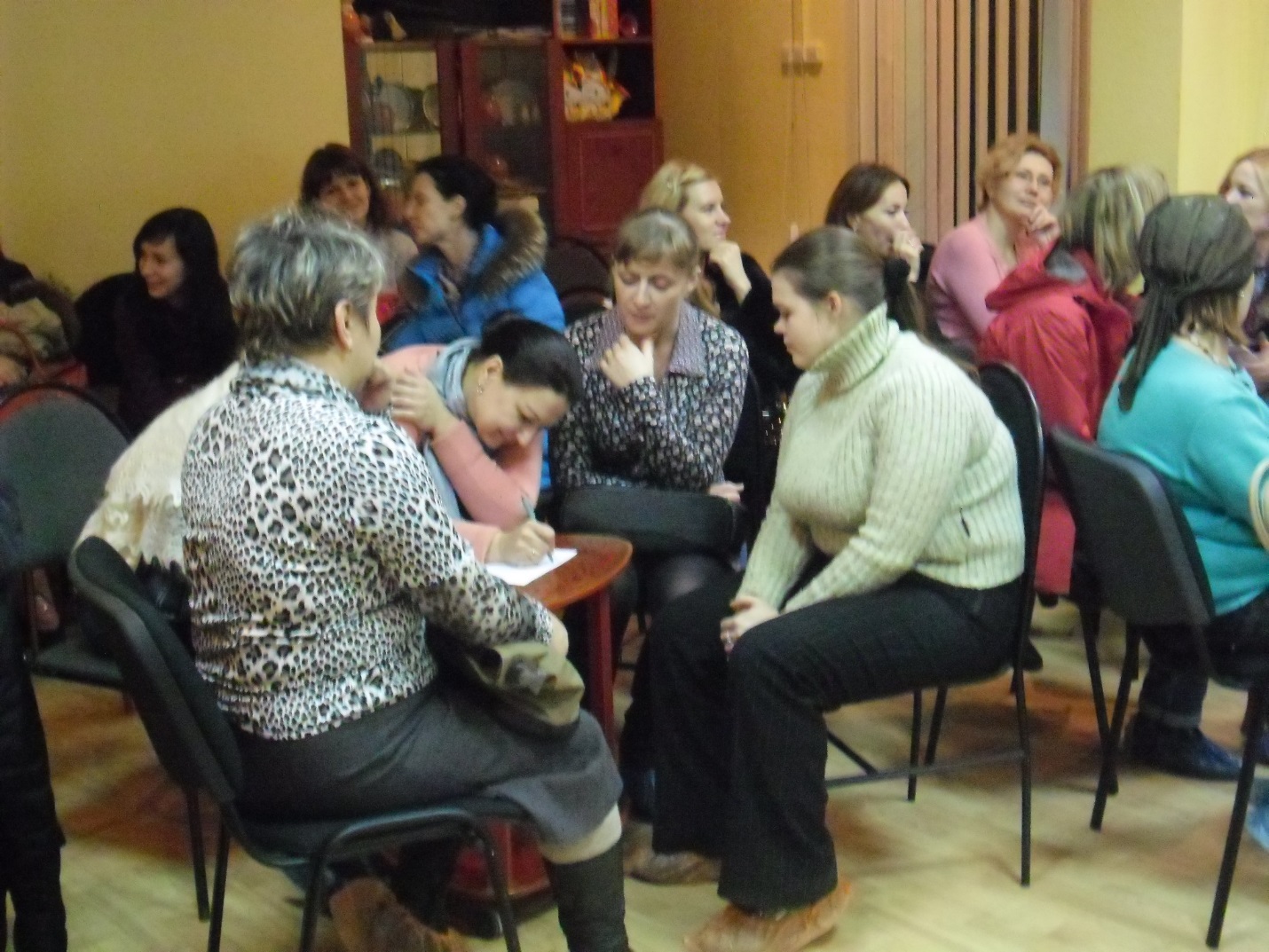 Эколого-оздоровительный  поход, совместно с родителями. Я в роли Бабы – Яги.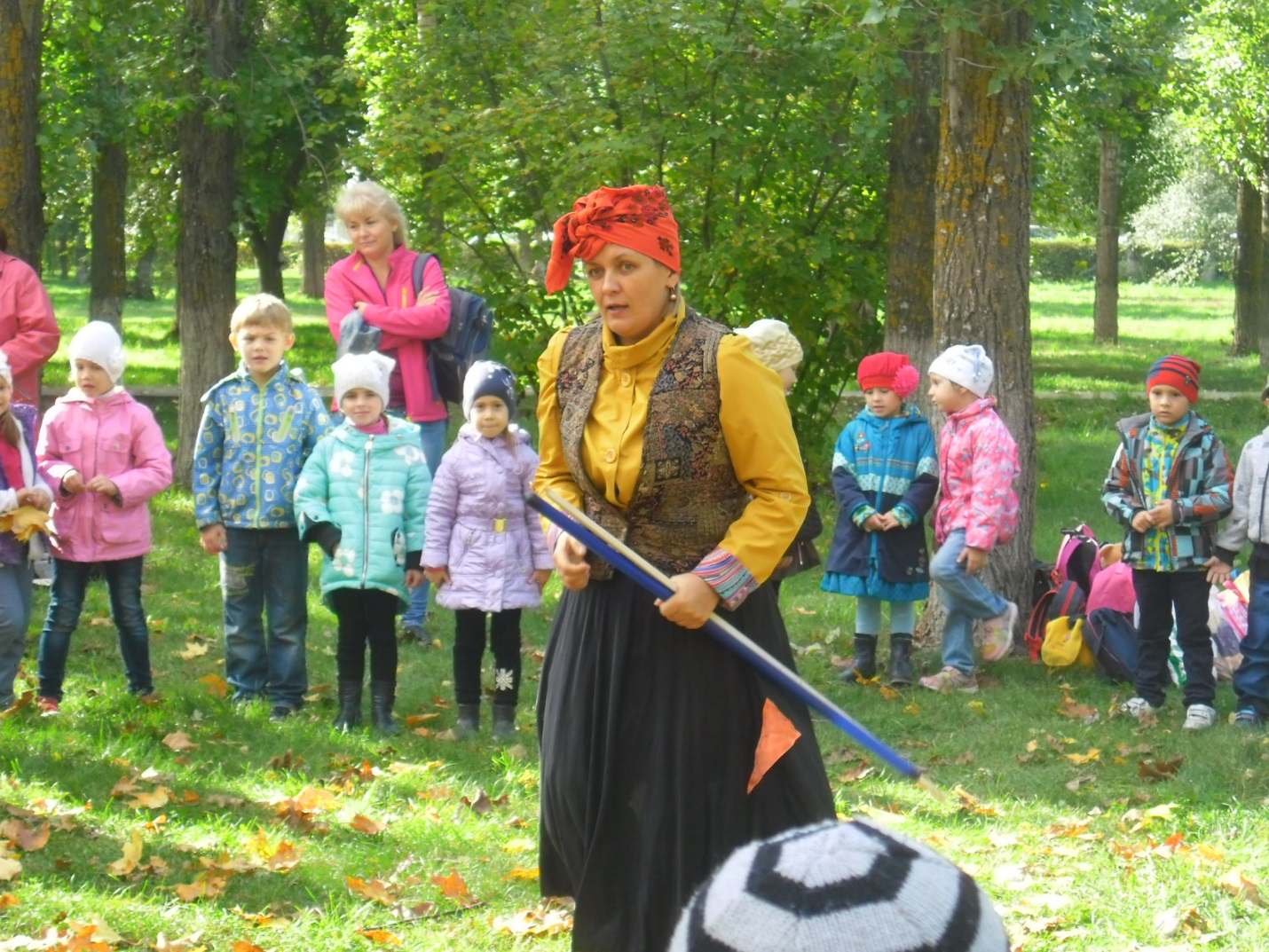 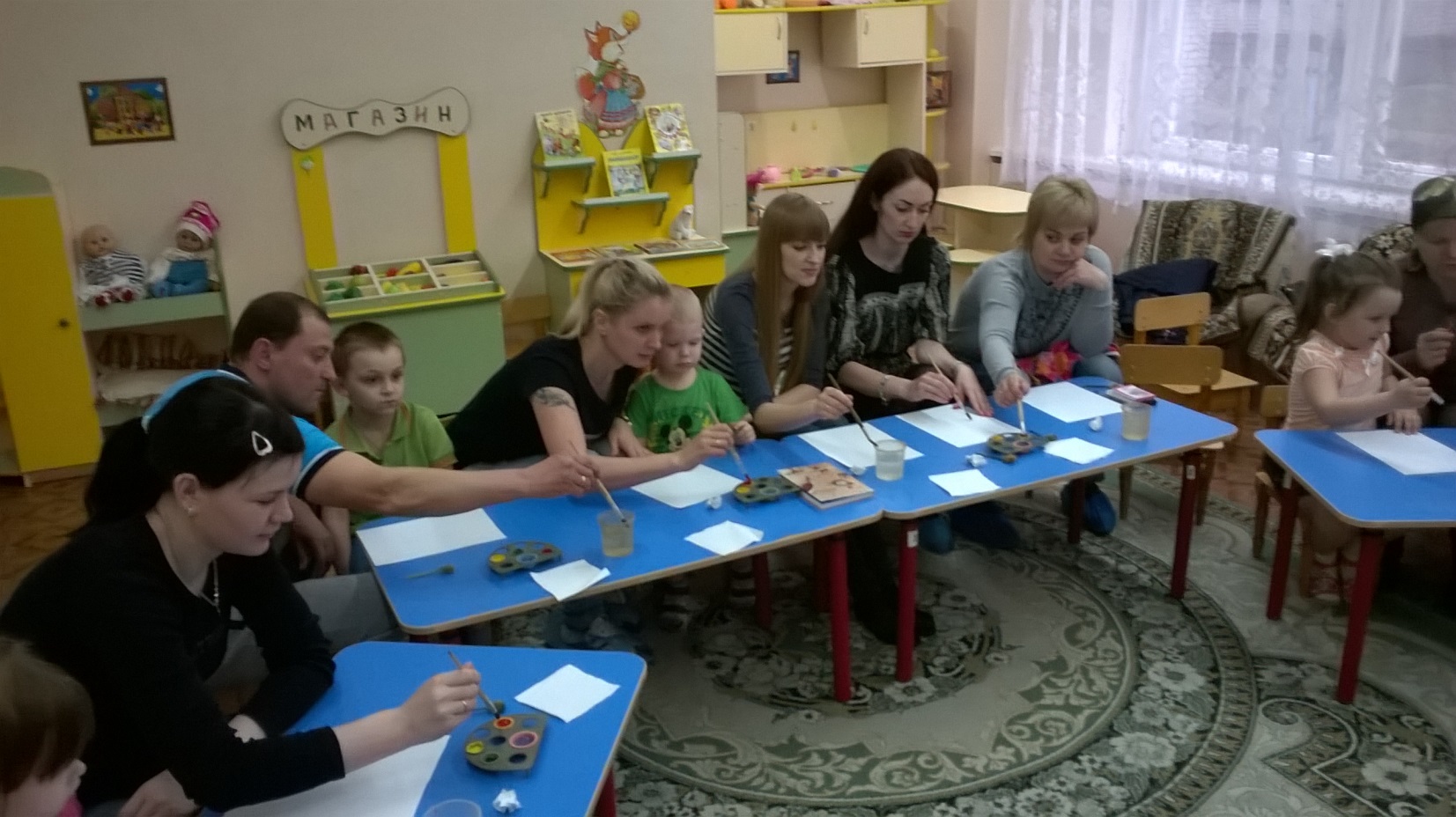               Мастер- класс «Рисуем комнатные растения в нетрадиционной технике»	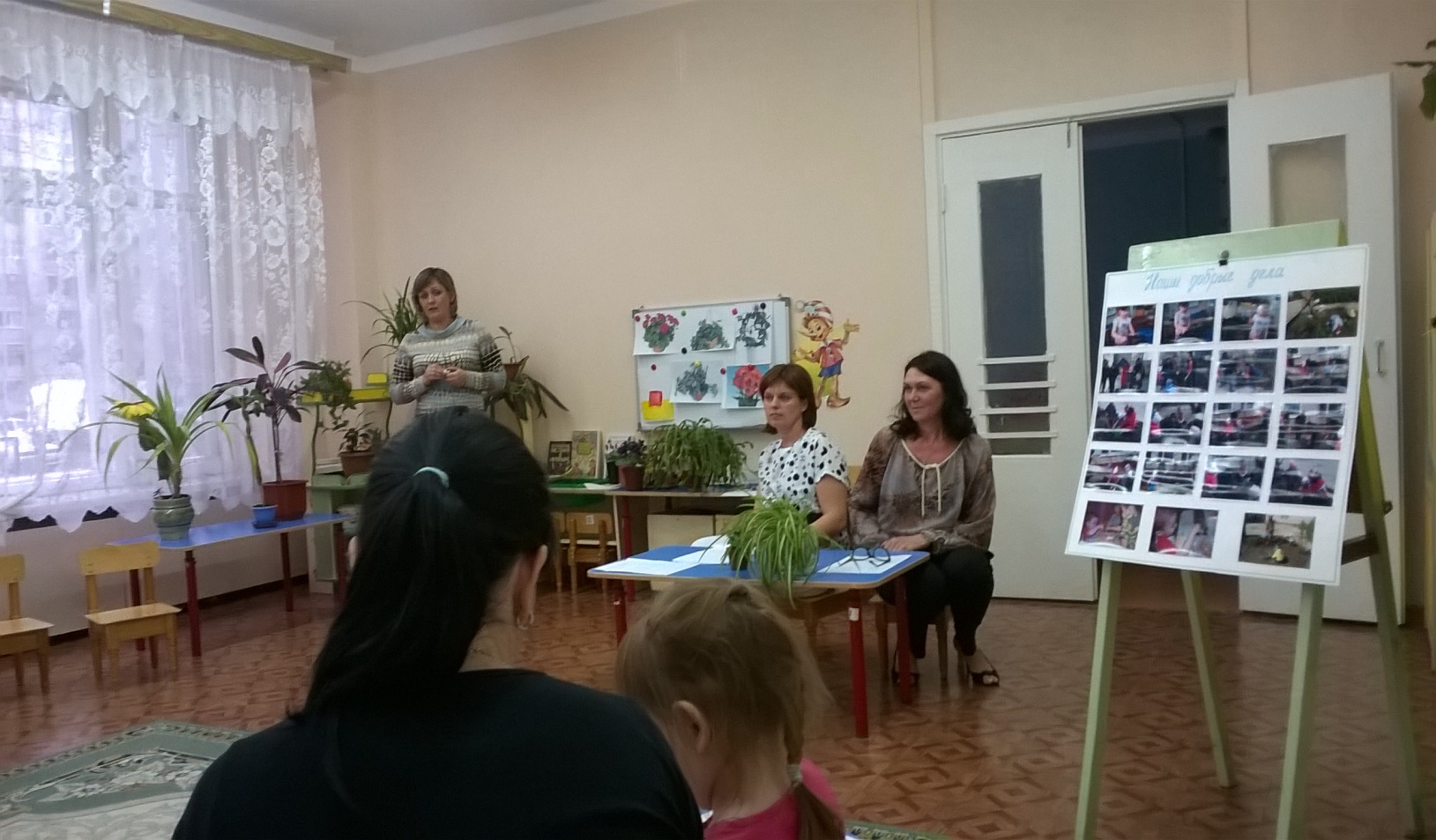 